DL 06-130/T-EN54 Diffusore controsoffittoIl diffusore sonoro dovrà essere del tipo a plafoniera da incasso in controsoffitto, costituito con anello, griglia e calotta antifiamma in acciaio, anello e griglia di colore bianco (RAL9010).La griglia, deve essere completa di altoparlante Ø 130 mm con doppio cono per la diffusione delle frequenze alte, trasformatore per il collegamento a tensione costante 100 V e connettore ceramico 2 poli completo di termofusibile. L’anello del diffusore, dovrà essere dotato di tre molle auto-bloccanti per l’installazione in controsoffitto e perni per il fissaggio della griglia a baionetta.Certificato EN54-24 – 1438-CPR-0434Dovrà inoltre avere le seguenti caratteristiche tecniche:Potenza				6 / 3 / 1,5 WImpedenza (100V)		1.667 / 3.333 / 6.667 ΩGamma frequenze		350 ÷ 13.800 HzRisposta in frequenza		84 ÷ 16.300 HzSPL 1W/1m, peak		98,4 dBSPL 1W/4m, peak		86,4 dBSPL P max/4m, peak		94,1 dBSPL rated noise power / 4m	88,0 dBSensibilità EN54-24, 1W/4m	80,0 dBSensibilità IEC 268-5, 1W/1m	92,0 dBDispersione -6dB, 500Hz		h/v 180°Dispersione -6dB, 1KHz		h/v 180°Dispersione -6dB, 2KHz		h/v 120°Dispersione -6dB, 4KHz		h/v 65°Dimensioni			Ø 180 x 110 mmGrado protezione		IP 55Peso netto			1,17 kgForatura controsoffitto		Ø 167 mmTemperatura di funzionamento	-10 ÷ +55 °CLe caratteristiche richieste si riferiscono al modello BLUEPRINT DL 06-130/T-EN54 o similare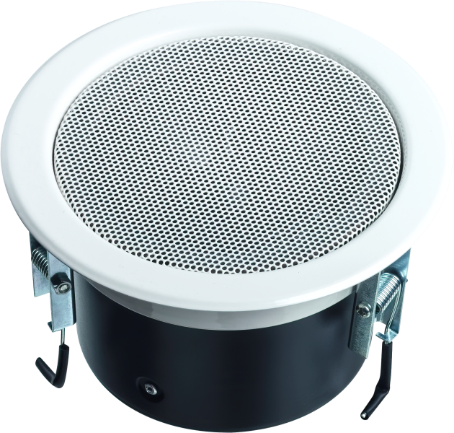 